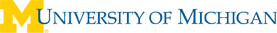 Academic Machine Shop Project Review FormParties below should sign document after thorough review of project has been completed and safety concerns have been expressed and adequately addressed.  Any significant changes to the project should go through additional review after signing.Name (print)U-M ID #:Email Address Department:Project Outline and Safety Review – Include project description, anticipated machines, tools, materials, etc., potential safety concerns, and safety measures to be taken to address the concerns.SignatureDateResponsible Person/Monitor SignatureDate